Scheda di sintesi sulla rilevazione del Nucleo di Valutazione del comune di UrzuleiData di svolgimento della rilevazioneIndicare la data di svolgimento della rilevazione nel formato gg/mm/aaaa 29/06/2022Indicare la data di inizio e di fine della rilevazione dal 27/06/2022 al 29/06/2022Estensione della rilevazione (nel solo caso di amministrazioni/enti con uffici periferici)Non vi sono uffici perifericiProcedure e modalità seguite per la rilevazione verifica dell’attività svolta dal Responsabile della prevenzione della corruzione e della trasparenza per riscontrare l’adempimento degli obblighi di pubblicazione;esame della documentazione e delle banche dati relative ai dati oggetto di attestazione;verifica diretta sul sito istituzionale, anche attraverso l’utilizzo di supporti informatici.Aspetti critici riscontrati nel corso della rilevazioneAlcune limitate criticitàEventuale documentazione da allegare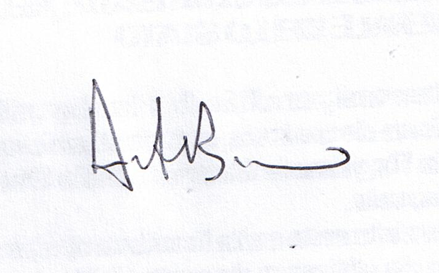 